8. Automation Golf Day am 21. Mai 2022Charity Golfturnier findet in Kärnten statt.Neue Vereinsführung.Neue Sponsor-Zielgruppen im Fokus.100.000,- an Spendengeldern angepeilt.Das diesjährige Charity-Golfturnier findet am 21. Mai 2022 im Golfpark Klopeiner See – Südkärnten statt. Organisator ist wie bisher der Verein care@automation, der mit Erich Kronfuß (Präsident) und Harald Besenböck (Vizepräsident) turnusmäßig eine neue Führung bekam.In der Vollversammlung wurde auch die Erweiterung der potenziellen Sponsor-Zielgruppen erweitert. So werden auch IT- und Zulieferbetriebe aus dem Umfeld der Automatisierungs- und Maschinenbauindustrie eingeladen, das größte Golfturnier der Branche zu unterstützen. Erste Sponsoring-Zusagen bestätigen diesen Schritt. Ebenso haben sich bereits nach dem ersten Aufruf zahlreiche treue Unternehmen als „Wiederholungstäter“ in die Sponsorliste eingetragen.„Es wäre wunderbar, wenn wir mit dem Reinerlös des 8. Automation Golf Day die 100.000,- Euro an Spendengeldern aus den bisherigen Charity-Turnieren erreichen“, hofft Präsident Erich Kronfuß auf eine erfolgreiche Veranstaltung.Wie immer kommt das erspielte Geld sozial benachteiligten Kindern, Jugendlichen und Familien zugute. Unter anderem dem Dauerprojekt „Trauerbegleitung für Kinder und Jugendliche“ von Elke Kohl sowie regionalen Projekten in Kärnten.Folgende Sponsoren haben bereits zugesagt:Buxbaum Automation GmbHEVA GmbHFrühauf Ges.m.b.H.Harting Ges.m.b.H.Industrial Automation GmbHMarko KFZ GmbHMurrelektronik GmbHNew Business Verlag GmbHOmron GmbHPilz GmbHSchindler Aufzüge und Fahrtreppen GmbHSelmo Technology GmbHSunsetgolfTech Data ÖsterreichTechnik & Medien Verlagsges.m.b.H.Warmatec GmbHMehr Info: www.automation-golf-day.at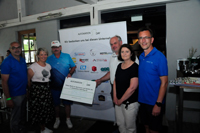 Auch heuer wird wieder für sozial benachteiligte Kinder, Jugendliche und Familien Golf gespielt.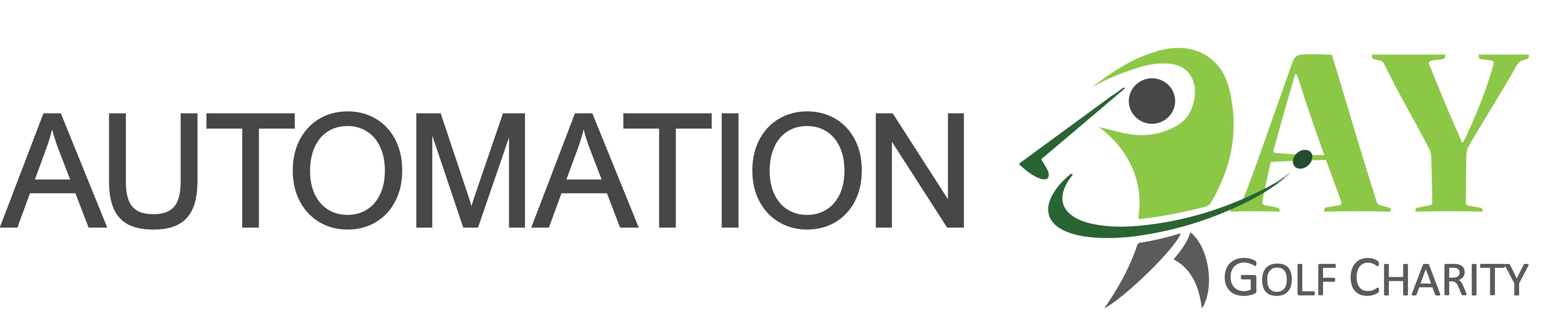 Das neue Logo des AUTOMATION GOLF DAY.Rückfragen an:Helmut Zaunercare@automationT +43 664 4617526E presse@automation-golf-day.at